Application for ISST-Approval of a Schema Therapy (Individual: Standard and Advanced)Certification Training ProgramPlease indicate which specialization listed above that you are applying for as they are separate. Separate approval is required for training to meet the Standard or Advanced certification requirements of each specialty area. Name of the Institute or Training Facility: The First Schema Therapy Institute Czech Republic and Slovakia Name of the Training Organizer or Coordinator:Dr Beata PaskovaBetty HavlovaName of the Schema Therapy Training Director(s):Dr Beata Paskova, joined in 2016 as a Full Member; Individual Advance Certification 2018 She began her training in Schema Therapy in 2012Other Contact Person / their function (if applicable): N/APostal Address, Country:33 Temperance Street, St Albans,  AL34PZ United KingdomInstitute site in Prague to be established.Email Address: betala@centrum.czWebsite: www.schematerapie.cz,  www.schematerapia.skPhone and Fax Number (s): +44 7917686896Description of the training programProgram Name:  The First Schema Therapy Institute Czech Republic and Slovakia (must be distinct from existing approved training programs – check  ISST website.)X  Our program covers all the requirements according to the 2013 ISST certification and curriculum requirements for INDIVIDUAL ( Standard and Advanced) Schema therapy**Name(s) of Supervisors who must be Advanced Level ISST Certified in the specialty area of your program assisting in your training program: All must have a certificate of completion for the Trainer-Supervisor Webinar1) DR BEATA PASKOVA2) DR JOAN FARRELL3) IDA SHAW4) NIKKI KENNEYPlease indicate below how the different requirements are handled in your program. If your program is offered in modules or separate parts, please include a description of each module and part. For example: If some of your courses/modules are attended by more students than others, and/or if you have different trainers for different parts of the program – please provide specific information for each part.Do also give a description of the literature you use. Please be very specific, and attach a description page to this application if needed.Name and description of the training program coursesLiterature used in the training program*****:Young et al.(2003) Schema Therapy: A Practitioner's GuideFarrell J., Reiss N., Shaw I. (2014). The Schema Therapy Clinician's Guide: a CompleteResource for Building and Delivering Individual, Group and Integrated Schema ModeTreatment Programs. New York: Wiley Arntz A, Jacob G (2012) Schema Therapy in Practice: an Introduction Guide to the SchemaMode Approach. New York: WileyVreeswijk v. M, Nadort M, Broersen J (Eds.) The Wiley-Blackwell Handbook of SchemaTherapy. New York: Wiley, p. 323-336.Young J (2012). Schema Therapy with couples. APA Relationship Video Series, 431089 ST *Please describe which modules out of the list of possible subjects/modules will be covered (for explanation see 2013 ISST Minimum Certification Training Requirements Please use the numbers and language that are used in this list).**Please be reminded that all trainers and supervisors must have advanced level certification in the program’s specialty area and met the additional Trainer-Supervisor requirements.*** Please be aware: Only 6 hours of the didactic part of the curriculum may consist of didactics/lectures for an audience of more than 40 participants. ****For the dyadic/practice/role-plays part of the curriculum: The maximum is 20 participants if there is one trainer. For more participants use more trainers.***** Literature used in this training program (there is no obligatory literature, but we would like to have a global idea of the literature that is used).How does your training program organize supervision for the participants?Please explain (This is required for full certification training programs):Dr Paskova will be a main supervisor with most supervisions in groups for the standrad level and added individual supervision for advvanced training. Trainees who speak other languages will be referred to other qaulified supervisors, including Joan Farrell, Ida Shaw, Nikki KenneyHow does your training program help the participants to find independent raters for the tape rating? (Also Required) Independent raters are defined as those who do not know the applicant well, were not involved in giving him/her training or supervision. For advanced certification 2 different raters are required. In situations where this is not possible due to limited native speaker supervisors, institutional limits regarding tapes, etc contact the Training & Certification Coordinator to request an exception. At the beginning dr Paskova would be the only native speaking supervisor. In this sitution ISST grants an exception to allow additional supervisors to be trained. Trainees will have the option of providing a session transcript in English or other language in which a rater is available.Application process for the program: Please attach a copy of the application form that you use for admission to your program and the criteria used for selection.  The philosophy of ISST is that training be open to all who meet the certification requirements, however, since a limited number of spaces are available it can be a competitive process as long as the criteria for decisions are transparent. A standard application form will be used that assesses whether the applicant meets the ISST academic criteria, practice licence and ethical guidelines. Those who meet qualifications and no other personal issue is thought to be an impediment will be accepted. Acceptance will be competitive based upon experience and qualifications.Signature (training director)                                                                          Date 4/10/2018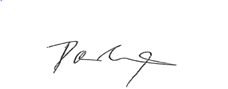 Workshop NameSubject(s) covered*Hours ***Specify:Number ofparticipantsTrainers**Introduction ST model1.1,2Didactic:58FARRELL&SHAW,PASKOVAIntroduction ST model1.1,2Role-play:38FARRELL&SHAW,PASKOVAModes and Interventions,Therapy relationship3.1, 3.2, 3.3Didactic:812FARRELL& SHAWPASKOVAModes and Interventions,Therapy relationship3.1, 3.2, 3.3Role-play:412FARRELL& SHAWPASKOVACase ConceptualizationTherapy relationship1.2, 2, 3.4Didactic:48FARRELL& SHAWPASKOVACase ConceptualizationTherapy relationship1.2, 2, 3.4Role-play:48FARRELL& SHAWPASKOVAApplication to Personality Disorders4.1Didactic:812FARRELL& SHAWPASKOVAApplication to Personality Disorders4.1Role-play:412FARRELL& SHAWPASKOVAAdvanced interventions3.2, 4.1Didactic:48FARRELL& SHAWPASKOVAAdvanced interventions3.2, 4.1Role-play: 48FARRELL& SHAWPASKOVA